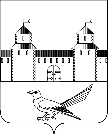 от 01.08.2016 № 1347-п О представлении разрешения на условно разрешенный вид использования земельного участка                  Руководствуясь  статьей 7 Земельного кодекса Российской Федерации от 25.10.2001 г. №136-ФЗ, статьей 16 Федерального закона от 06.10.2003 г. № 131-ФЗ «Об общих принципах организации местного самоуправления в Российской Федерации», приказом Министерства экономического развития Российской Федерации от 01.09.2014 г. №540 «Об утверждении классификатора видов разрешенного использования земельных участков», статьями 32, 35, 40 Устава муниципального образования Сорочинский городской округ Оренбургской области, учитывая протокол  № 8  результата  публичных слушаний от 20 июня  2016 года администрация Сорочинского городского округа Оренбургской области постановляет: 1.  Разрешить использование земельного участка с кадастровым номером 56:45:0101043:40 общей площадью 556 кв.м. расположенного по адресу:   Российская Федерация, Оренбургская область, г. Сорочинск, ул.Фрунзе,8  с   основным видом разрешенного использования: земли под зданиями (строениями), сооружениями (индивидуальный жилой дом) и условно разрешенным видом: предпринимательство. Категория земель: земли населенных пунктов.2. Контроль  за исполнением настоящего постановления возложить на     главного архитектора муниципального образования Сорочинский городской округ  Крестьянова Александра Федотовича.3. Настоящее постановление вступает в силу со дня подписания и подлежит размещению на Портале МО Сорочинский городской округ.И.о. главы муниципального образованияСорочинский городской округ – первый заместитель главы администрации городского округа по оперативному управлению муниципальным хозяйством                                     А.А. БогдановРазослано: в дело – 1 экз.,  прокуратуре-1 экз., УАГиКС – 1 экз., заявителю-1 экз.Администрация Сорочинского городского округа Оренбургской областиП О С Т А Н О В Л Е Н И Е 